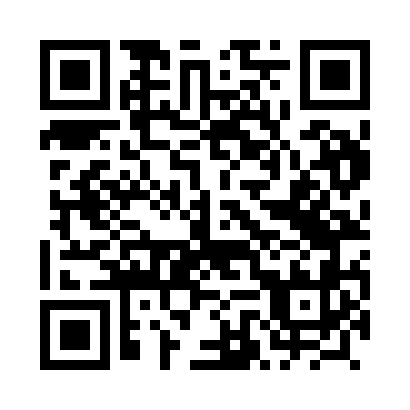 Prayer times for Myslibory, PolandMon 1 Apr 2024 - Tue 30 Apr 2024High Latitude Method: Angle Based RulePrayer Calculation Method: Muslim World LeagueAsar Calculation Method: HanafiPrayer times provided by https://www.salahtimes.comDateDayFajrSunriseDhuhrAsrMaghribIsha1Mon4:016:0412:345:017:069:012Tue3:586:0212:345:027:079:033Wed3:555:5912:345:037:099:054Thu3:525:5712:335:057:119:085Fri3:495:5512:335:067:139:106Sat3:465:5212:335:077:149:127Sun3:435:5012:325:087:169:158Mon3:405:4812:325:107:189:179Tue3:375:4512:325:117:209:2010Wed3:345:4312:325:127:219:2211Thu3:315:4112:315:137:239:2512Fri3:275:3812:315:147:259:2813Sat3:245:3612:315:167:279:3014Sun3:215:3412:315:177:289:3315Mon3:185:3212:305:187:309:3616Tue3:145:2912:305:197:329:3817Wed3:115:2712:305:207:349:4118Thu3:075:2512:305:227:359:4419Fri3:045:2312:305:237:379:4720Sat3:015:2112:295:247:399:5021Sun2:575:1912:295:257:419:5322Mon2:535:1612:295:267:429:5623Tue2:505:1412:295:277:449:5924Wed2:465:1212:295:287:4610:0225Thu2:435:1012:285:297:4810:0526Fri2:395:0812:285:317:4910:0827Sat2:355:0612:285:327:5110:1128Sun2:315:0412:285:337:5310:1429Mon2:275:0212:285:347:5510:1830Tue2:235:0012:285:357:5610:21